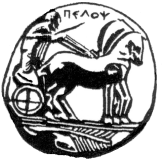 ΠΑΝΕΠΙΣΤΗΜΙΟ ΠΕΛΟΠΟΝΝΗΣΟΥΣΧΟΛΗ ΚΑΛΩΝ ΤΕΧΝΩΝΤΜΗΜΑ ΘΕΑΤΡΙΚΩΝ ΣΠΟΥΔΩΝΜΕΤΑΠΤΥΧΙΑΚΟ ΠΡΟΓΡΑΜΜΑ ΣΠΟΥΔΩΝ «ΘΕΑΤΡΟ ΚΑΙ ΚΟΙΝΩΝΙΑ: ΘΕΩΡΙΑ, ΣΚΗΝΙΚΗ ΠΡΑΞΗ ΚΑΙ ΔΙΔΑΚΤΙΚΗ »                                                                                                                     Ναύπλιο 13/10/2019Αγαπητοί φοιτητές και αγαπητές φοιτήτριες,  Καλώς ήρθατε στο Πρόγραμμα   Μεταπτυχιακών Σπουδών «Θέατρο και Κοινωνία: Θεωρία, Σκηνική Πράξη και Διδακτική» του Τμήματος Θεατρικών Σπουδών του Πανεπιστημίου Πελοποννήσου.  Πρόκειται για ένα καινοτόμο Πρόγραμμα   Μεταπτυχιακών Σπουδών,  καρπό της γνώσης και της άοκνης προσπάθειας μελών του διδακτικού προσωπικού του Τμήματος μας. Φέτος το βλέπουμε να λειτουργεί με ιδιαίτερη ικανοποίηση για δεύτερη συνεχή χρονιά. Το Πρόγραμμα  «Θέατρο και Κοινωνία: Θεωρία Σκηνική Πράξη και Διδακτική» εγγυάται υψηλού επιπέδου διδασκαλία  από τα μέλη του διδακτικού προσωπικού του Τμήματος Θεατρικών Σπουδών που έχουν και την ευθύνη της συνεργασίας με καταξιωμένους ειδικούς επιστήμονες/εξωτερικούς συνεργάτες και καλλιτέχνες, οι οποίοι τους συνεπικουρούν στο διδακτικό τους έργο.Καλή μας αρχή σ’ αυτήν την ωραία διαδρομή γνώσης και καλλιτεχνίας την Κυριακή 20/10/2019!       Μαρία Βελιώτη                                                                                   Αναπληρώτρια Καθηγήτρια                                                         Διευθύντρια του ΠΜΣ                                                          «Θέατρο και Κοινωνία: Θεωρία, Σκηνική πράξη και Διδακτική»